2015.7.2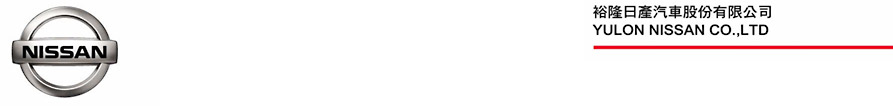 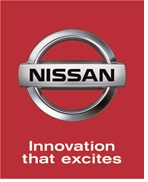 NISSAN ALL NEW LIVINA「無敵大全配」特仕車重裝登場節能RV小玩咖搭載全、智、閒超值配備 限量上市　　裕隆日產汽車今(2)日正式推出限量300台NISSAN ALL NEW LIVINA「無敵大全配」特仕車，搭載優質安「全」防護、網「智」科技及休「閒」娛樂熱門配備，並整合於全新6.9吋影音主機，原建議售價新台幣66.9萬元(註1)，限量無敵超值價62.4萬元，購車即享首年低月付5,888元或40萬元零利率優惠分期專案，再加贈萬元美容保修禮券及 68無限里程延長保固(註2)，讓車主在炙熱夏天輕鬆享受FUN鬆出遊的愜意樂趣。裕隆日產表示， ALL NEW LIVINA採用全新1.6L Dual CVTC節能引擎及第四代X-CVT無段變速系統，造就了平均18.6km/L節能油耗的「環島級省油」(註3)，並配備六四分離後座椅，後艙空間高達1,555L，加上後艙平整化套件及活動防水置物盒，讓整體空間機能更加靈活便利，展現超實用的「巨蛋級空間」，更標配3D超體感紓壓皮椅，提昇乘坐舒適性並有效降低長途駕駛疲勞感，本次推出限量300台ALL NEW LIVINA「無敵大全配」特仕車，以全、智、閒優質配備同步提昇車輛安全、便利及娛樂，讓節能RV小玩咖ALL NEW LIVINA更加全能。安「全」防護ALL NEW LIVINA「無敵大全配」特仕車配備全新螢幕整合式高畫質行車紀錄器及胎壓偵測系統，有效提升車輛主動安全性，並將各項安裝繁複的配備統一整合於6.9吋螢幕主機，讓整體車室質感更顯簡潔俐落，讓車主駕駛更無後顧之憂。網「智」科技全新6.9吋影音螢幕主機同時具備衛星導航系統及支援免持聽筒與藍芽音樂播放的智慧藍芽系統，幫助車主輕鬆駕駛，並更有效率抵達目的地，享受恣意悠閒的FUN出遊。休「閒」娛樂在休閒娛樂上， ALL NEW LIVINA「無敵大全配」特仕車擁有HD高畫質數位電視及多媒體影音功能，同時支援DVD、CD、USB、SD讀取，讓駕駛及乘客盡情享受旅途中的車內影音饗宴。限量300台ALL NEW LIVINA「無敵大全配」特仕車擁有環島級省油、巨蛋級空間及全、智、閒優質影音安全配備，原建議售價66.9萬元，限量無敵超值價62.4萬元，即日起購車不僅可搭配首年低月付5,888元或40萬元零利率優惠分期專案，再加贈萬元美容保修禮券，並享有68無限里程延長保固，誠摯邀請消費者蒞臨全國NISSAN展示中心，親身體驗節能RV小玩咖ALL NEW LIVINA的FUN鬆樂趣。註1：以上價格皆為新台幣建議售價，詳細配備及售價請洽全國NISSAN展示中心。註2：首年低月付5,888元專案或40萬元零利率分期專案僅能二選一，首年低月付5,888元專案需付頭款及尾款，年利率約為4.2%，分期專案係由經銷公司提供，分期付款與現金付款之建議售價相同，現金優惠購車總價與分期購車總價係有價差，詳細交易條件請洽各經銷公司，經銷公司並保留最後核准與否權利。萬元美容保修券限使用於NISSAN服務廠之美容、保養、保修、配件購買及化學品等施作項目，不可折換現金或找零，詳細使用方式及限制條件請詳閱美容保修券背面說明。本專案之活動辦法及限制請洽NISSAN展示中心或至參閱NISSAN官網網頁說明；本專案適用於活動期間購買NISSAN ALL NEW LIVINA「無敵大全配」新車並完成領牌者(大宗批(標)售、公司法人、租賃車、公家機關及營業車不適用本專案)；68無限延長保固係指六大系統8年(不限里程)延長保固，會員車主需配合車主手冊規範至NISSAN服務廠實施定期保養，並每年於NISSAN經銷公司投保本專案配合之指定保險公司之強制險及 1,000元以上任意主險，詳細之權利與義務請洽各經銷公司或參閱NISSAN官網網頁說明。註3：前述之油耗資訊係根據經濟部能源局所進行美規測試之結果，其詳細測試條件請參閱經濟部能源局網站http://www.moeaboe.gov.tw，車主在道路上開車時，因受天候、路況、塞車、使用車上空調系統、甚至駕駛者開車習慣等因素影響，實際每公升汽（柴）油於道路上行駛的公里數可能會有所不同。18.6km/L為All New LIVINA平均油耗測試值(經典版除外)。# # #